關西畜一學生 把導師穿上身【校園特約記者曾子軒╱新竹報導】「老師，可不可以使用您的肖像權？」關西高中畜產保健科一年級學生，把班導曾國富的模樣畫成班服，在運動會上亮相，學生們還穿著「國富」跑大隊接力，驕傲又有勁，轟動全校。畜保科一年級學生范玉清笑說「太喜歡班導了啦」，因此畫了漫畫版的「國富」老師，獲得全班熱烈迴響，班會時一致通過把「國富」的可愛模樣印成班服。曾國富直說：「很感動」。日前運動會，全班還穿著「國富」班服進場，贏得滿堂彩。不少女老師驚叫：「卡通版的曾老師好可愛！」別班的學生沒得穿，好羨慕。曾國富在關西高中超有學生緣，有學生在他生日那天送上「束脩」，代表古代弟子對夫子的尊崇。學生與他親近，直稱他「國富」，把他當成哥哥、爸爸，前幾屆的學生甚至叫他「老大」。「跟學生相處要有同理心，不能老氣橫秋。」曾國富跟學生維持亦師亦友關係，所以畜一學生說：「雖然才讓老師教了兩個多月，卻好像認識老師一年多了。」【2008-11-16/聯合報/C1版/竹苗．教育】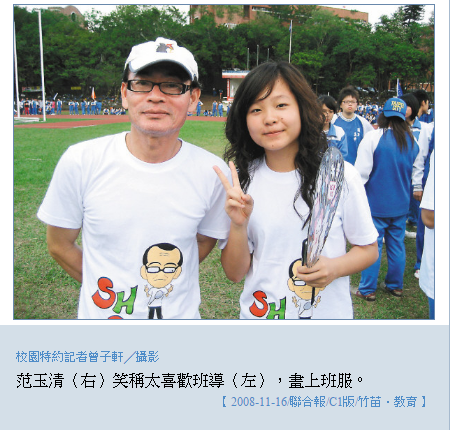 